長岡・ユースフォーラム－第29回高校生英語スピーチコンテスト－テーマ　私が考える平和とは国際ソロプチミストは女性による国際的な奉仕団体で、女性と女児の生活の向上を目指し活動しています。今回のユースフォーラムでは「私が考える平和とは」をテーマとし、より深く、幅広く考える場を提供いたします。貴女(貴方)にとっての平和・世界の平和・日本の平和・身近な平和・・・・様々な平和が有ります。それらの平和を実現させるために必要なこと。　フォーラムが気付きの場になることを趣旨とし、男女を問わず、多くの高校生の参加をおまちしています。日時　　2024年5月25日(土)　　午後１時30分より　　　　　　　　会場　　アオーレ長岡　交流ホール　B・Cフォーラム形式　  英語スピーチ　（３分間）　　　　　　　　　英語によるQ＆A　　　　　　　　　交流会賞： ◇国際ソロプチミスト賞   ◇長岡市長賞　　◇長岡国際交流協会賞◇長岡商工会議所会頭賞　　◇英会話ピープ賞　　◇チャレンジ賞応募要項応募資格　長岡市内高等学校在籍中、又は、長岡市在住の男女高校生（定員１５人 応募者多数の場合書類選考）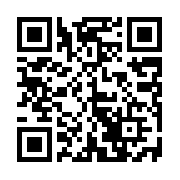 応募方法　　応募申請書、日本語800字及び英語３００語程度原稿をメールにて提出 ➡ （応募用紙　右記QRより　他 各学校・市民センター・図書館に有）提出先　　　和田　一美　✉ kazumi3163@gmail.com問合せ先　　和田　一美　TEL0258-46-0345、携帯090-4370-0203参加費無料・当日聴講無料応募締切　　2024年5月11日（土）主催　国際ソロプチミスト長岡後援予定　　長岡市　 長岡市教育委員会  (公財)長岡市国際交流協会  長岡商工会議所　　　　　　　　　　　　　 英会話ピープ　新潟日報社　 長岡新聞社　 FMながおか80.7　　ＮＣＴ